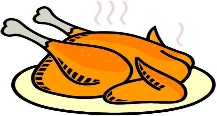 دَجـاجDajaj                   Chicken 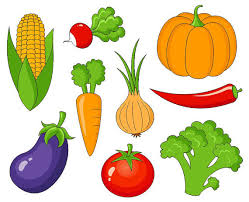 خُـضـارKhoodarVegetables 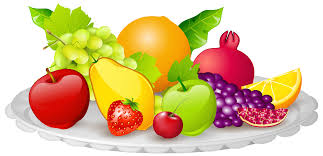 فَـواكِـة          Fawakeh         Fruits 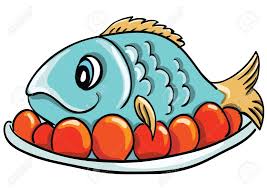 سَـمَـكSamakfish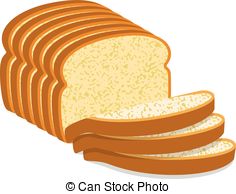 خُـبْـزKhobzbread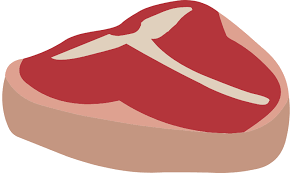 لَـحِـمLahemmeat